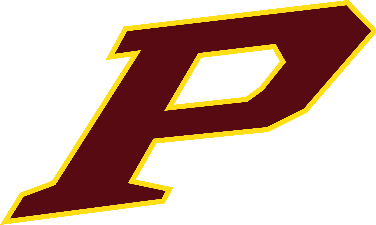 2021 Lady Panthers Softball ScheduleDate		Opponent					Time		LocationAug 3		Houston County	Scrimmage		6:00                   Panther Pit		Aug 10		Dodge County		JV/V DH		4:30/6:00         Panther Pit	Aug 11		Schley			JV/V DH		4:00/5:30         Schley County	Aug 12              Rutland*                       Varsity                            5:00		RutlandAug 16              Spalding*                      Varsity                           5:00                  Panther PitAug 17		Veterans		JV/V DH		4:00/6:00        Panther PitAug 18		Warner Robins	JV/V DH		4:00/6:00        Warner Robins	Aug 19              West Laurens*	JV/V DH		4:30/6:00        West Laurens			Aug 20		Morgan County	Varsity			6:00		HocoAug 23		Westside* ?		Varsity DH		4:30/6:00	Panther PitAug 24              Howard*                       Varsity                           5:00                  Panther PitAug 25             Northside                      JV/V DH                         4:00/6:00          NorthsideAug 26             Baldwin County*         Varsity DH                     4:30/6:00          BaldwinAug 30             Rutland*                        Varsity                           5:00                  Panther Pit Aug 31             Spalding*                       Varsity                            5:00                  Spalding Sept 1              Dodge                        	JV Only                          4:30                  Dodge CountySept 7              West Laurens*             JV/V DH                        4:30/6:00         Panther PitSept 8	            Bleckley County           JV/V DH	            4:00/5:30         Panther PitSept 9	            Westside* ?	            Varsity		             5:00	            WestsideSept 13           Howard*                        Varsity                            5:00                   HowardSept 14           Baldwin County*         Varsity                            5:00                  Panther Pit 			      Sept 16           Rutland*                        Varsity                            5:00                   RutlandSept 20          Houston County           JV Only DH	           4:00/5:30          Panther Pit			Sept 21          Spalding*                       Varsity                          5:00                    Panther PitSept 22           Ace                                  JV/V DH                       4:30/6:00           ACE				Sept 28          West Laurens*              JV/V DH                        4:30/6:00          West Laurens		Oct 4              Howard*                        Varsity                         5:00                   Panther PitOct 6	          Veterans                          JV/V DH	         4:00/6:00          Veterans        				Oct 12-14      TBD                                  1st Round State         TBA                     TBDOct 19-21      TBD                                  2nd Round State        TBA                     TBDOct 28-30      TBD                                  Elite 8/Finals             TBA                     TBDHome Games in BoldDenotes Region Games *